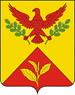 ПОСТАНОВЛЕНИЕАДМИНИСТРАЦИИ ШАУМЯНСКОГО СЕЛЬСКОГО ПОСЕЛЕНИЯТУАПСИНСКОГО РАЙОНА         от 17.11.2017 г.                                                                           № 122с. ШаумянО проведении в 2018 году ярмарок в селе ШаумянВ соответствии с Федеральным законом от  28 декабря  2009 года № 381-ФЗ «Об основах государственного регулирования торговой деятельности в Российской Федерации»,  Законом Краснодарского края от 01 марта 2011 года № 2195-КЗ «Об организации деятельности розничных рынков и ярмарок и агропромышленных выставок-ярмарок на территории Краснодарского края»,  постановления главы администрации (губернатора) Краснодарского края от 06 марта 2013 года №208 «Об установлении требований к организации выставок-ярмарок, продажи товаров (выполнения работ, оказания услуг) на ярмарках, выставках-ярмарках на территории Краснодарского края, в целях упорядочения торговли,   п о с т а н о в л я ю:1.Организовать в 2018 году проведение ярмарок в селе Шаумян на площади в месте примыкания ул. Исаакяна к улице Шаумяна (территория, прилегающая к администрации поселения) (далее – ярмарки) на 10 торговых мест, еженедельно по средам и пятницам с 8 часов 30 минут до 17 часов 00 минут.2.Утвердить план мероприятий по организации ярмарок по продаже товаров (выполнения работ, оказания услуг) (прилагается).3.Ведущему специалисту по территориальному планированию и землеустройству администрации Шаумянского сельского поселения, З.П.Петровой, и ведущему специалисту по организационным вопросам, Р.Г.Анучкиной, организовать:3.1. Утверждение схемы размещения временных торговых мест на территории ярмарки.3.2. Размещение временных торговых мест на ярмарках в соответствии с утвержденной схемой дислокации.3.3. Привлечение к участию в ярмарках кубанских товаропроизводителей, в том числе граждан, ведущих крестьянские (фермерские) хозяйства, занимающихся садоводством, огородничеством.3.4.Подготовку площадки для проведения ярмарки.3.5. Вывоз ТБО, уборку территории ярмарки.	4. Ведущему специалисту по организационным вопросам администрации Шаумянского сельского поселения Туапсинского района Р.Г.Анучкиной обнародовать настоящее постановление на официальном сайте администрации Шаумянского сельского поселения Туапсинского района (шаумянское.рф).5. Рекомендовать участковому уполномоченному полиции обеспечить охрану общественного порядка и строгий контроль в части исключения случаев несанкционированной торговли на территории проведения ярмарки.6. Контроль за выполнением настоящего постановления оставляю за собой.7. Постановление вступает в силу со дня его подписания.Исполняющий обязанности главыШаумянского сельского поселенияТуапсинского района                                                                   М.В. Мирджанов